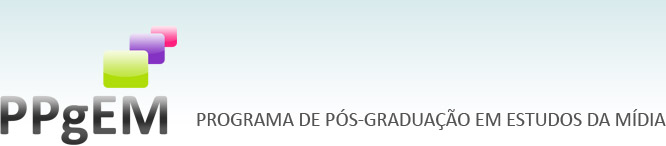 PROGRAMA DE PÓS-GRADUAÇÃO EM ESTUDOS DA MÍDIAEDITAL Nº 003/2016 DE PRORROGAÇÃO DE INSCRIÇÕESSELEÇÃO DE CANDIDATOS PARA BOLSA DE PÓS-DOUTORADO NO ÂMBITO DO PROGRAMA NACIONAL DE PÓS-DOUTORADO (PNPD/CAPES)O Programa de Pós-Graduação em Estudos da Mídia da Universidade Federal do Rio Grande do Norte (PPgEM/UFRN), tendo em vista o Edital nº 003/2015-PPgEM/UFRN – Seleção de Candidatos para Bolsa de Pós-Doutorado no âmbito do Programa Nacional de Pós-Doutorado (PNPD/CAPES), de 21 de dezembro de 2015, torna pública a prorrogação das inscrições e alteração do cronograma do processo para seleção de um bolsista pesquisador nível de pós-doutorado, no âmbito do Programa Nacional de Pós-doutoramento da Capes (PNPD), regido pela Portaria CAPES/MEC n° 86, de 03 de julho de 2013, nos seguintes termos:1. Ficam prorrogadas as inscrições até 14 de março de 2016.1.1. Serão recebidas inscrições até as 23h59min (horário de Brasília) do dia 14 de março de 2016. 2. Fica alterada a data de divulgação do processo de seleção para até o dia 24 de março de 2016.3. Fica alterada a data de implementação da bolsa para a partir do mês de março de 2016, seguindo os trâmites e ficando condicionada à liberação dos recursos da Capes. Natal, 04 de fevereiro de 2016.Profª. Drª. Maria das Graças Pinto CoelhoCoordenadora do PPgEM/UFRN